Всероссийская федерация танцевального спорта и акробатического рок-н-роллаФедерация танцевального спорта УдмуртииГлава Муниципального образования «Город Сарапул»Управление образования города СарапулаУправление физической культуры, спорта и туризма города СарапулаМБУ ДО  «Детско-юношеский центр»СГСДНОО «Танцевально-спортивный клуб “Ника”представляютРоссийский турнир по спортивным танцам«НИКА-2018»МАССОВЫЙ СПОРТСПОРТ ВЫСШИХ ДОСТИЖЕНИЙПо итогам Открытых Первенств Муниципального образования «Город  Сарапул» участникам  присваиваются спортивные разряды в соответствии с ЕВСКОриентировочное время окончания турнира   – 21--00 (Время московское+1 час)«Кубки» проводятся по правилам спорта высших достиженийБудем рады видеть вас на нашем турнире! ДОПОЛНИТЕЛЬНАЯ ИНФОРМАЦИЯ О ТУРНИРЕ:8 раздевалокБуфет + столовая для спортсменов и гостей турнира (стоимость обеда от 100 руб.)Изолированное помещение для счетной комиссииПрофессиональное звуковое оборудованиеВремя проезда до турнира общественным транспортом от ж/д вокзала: 15 минут, от автовокзала: 25 минут.Если Вы заранее (до 15  февраля) сообщите о времени и месте приезда в наш город, мы организуем  трансфер  до турнира.ФОТОГРАФИИ С ТУРНИРА: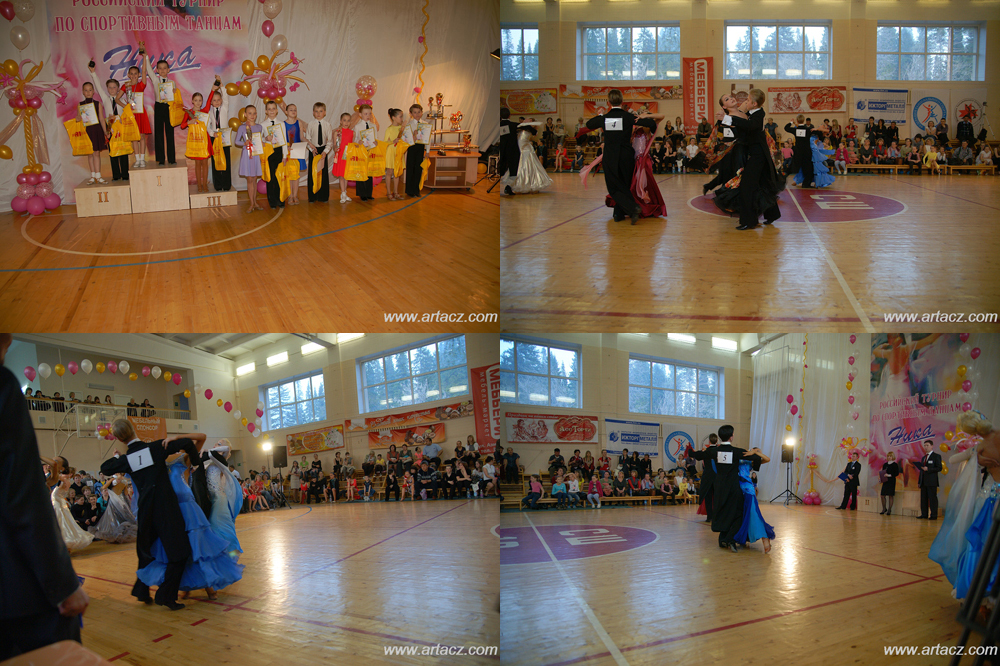 Дата проведения24 февраля 2018  г.Место проведенияУдмуртская Республика, г. Сарапул, ул. Молодежная, 5, спортзал школы  № 13, проезд от ж/д  вокзала автобусом № 91; от авто вокзала автобусами  № 19,91,51, до остановки “Школа №13”ОрганизаторТСК “НИКА”, Светлана БерезинаПравила проведенияВ соответствии с правилами  ФТСАРР и ФТСУУсловия участияПроезд, проживание, питание за счет командирующих организаций. Для организации встречи просьба сообщить до 15 февраля о дате и времени приездаНаграждение победителейКубки и медали призерам, дипломы финалистам, призы оргкомитета и спонсоровСудьиСудьи ФТСАРР и ФТСУ по приглашению организаторов.РегистрацияПо квалификационным книжкам, паспортам или свидетельствам о рождении.Начало регистрации: за 2 часа, окончание – за 0,5 часа до начала турнира. Время московское + 1 час.Прием заявок на участие в турниреРегистрация в срок до 22  февраля 2018 годана e-mail: sberezina@bk.ru Доп. информация: 8(912)467-04-93 (Светлана)Прием заявок на проживание По предварительной заявке до 10 февраля 2018  г.Регистрационный взнос с парыПо правилам ФТСАРРВходные билеты400  рублей на весь день. (В стоимость билета входит 1 пара бахил )Обязательно наличие сменной обуви для зрителей и участников!Допуск тренеровБесплатно по списку тренеров, пары которых заняты в турнире.Размер площадкиПаркет 15х20 м, обязательно наличие накаблучников!Счетная программаСчётная бригада ФТСУ.Группа24 февраля 2018  года24 февраля 2018  года24 февраля 2018  годаГруппаКлассПрограммаВремяДети -0                                         (2011г.р. и младше)Н2 пары и солоW,Cha9-00Дети -1                                         (2009-2011 г.р.)Н2 пары и солоW,Cha9-00Дети-0 +Дети- 1                          (2009 г.р. и младше)Н3 пары и солоW,S,Cha9-00Абсолютный Кубок Дети -0     (2011г.р. и младше)пары и соло W,Cha9-30Абсолютный Кубок Дети-0      (2011г.р. и младше) пары и соло W,S,Cha9-30Абсолютный Кубок Дети -1     (2009-2010 г.р.) пары и солоW,S,Cha9-30Дети -2                                                    (2007-2008 г.р.)Н2 пары и солоW,Cha10-30Дети -1                                                    (2009-2011 г.р.)Н4  пары и солоW,Q,S,Cha10-30Кубок Медленного вальса Дети -1    (2009-2011 г.р.)пары и солоW11-00Кубок Самбы Дети -1                           (2009-2011 г.р.)пары и солоS11-00Кубок Ча-ча-ча  Дети -1                        (2009-2011 г.р.)пары и солоCha11-00Дети- 2                                                    (2007-2008 г.р.)Н4 пары и солоW,Q,S,Cha11-30Кубок  Медленного вальса Дети-2    (2007-2008 г.р.)пары и солоW11-30Кубок  Квикстепа Дети-2                     (2007-2008 г.р.)пары и солоQ11-30Кубок  Самбы Дети-2                           (2007-2008 г.р.)пары и солоS11-30Кубок Ча-ча-ча Дети-2                          (2007-2008 г.р.)пары и солоCha11-30Юниоры-2+1                                          (2003-2006 г.р.)Н4  пары и солоW,Q,S,Cha12-30Абсолютный Кубок  Дети -2               (2007-2008 г.р.)пары и солоW,Q,S,Cha12-30Абсолютный Кубок  Дети -2               (2007-2008 г.р.)пары W,V,Q,S,Cha,J12-30Группа24 февраля 2018 года24 февраля 2018 года24 февраля 2018 годаГруппа13.3015.3017.0019.30Дети-1   Е 3 т. St /3 т. LaДети-1   ОК6 танцевОткрытое Первенство города Сарапула на Кубок Главы городаДети-2   Е 3 т. St /3 т. LaДети-2 +1  Е 3 т. St /3 т. LaДети-2 +1  до Д 4 т. St/ 4 т. LaДети-2  ОККубок управления образования.LaКубок управления образования.StЮниоры-1  Е 3 т. St/3 т. LaЮниоры-1  до Д4 LaЮниоры-1 до ССТЛА Юниоры-1  ОКStОткрытое Первенство города Сарапула на Кубок Главы городаLaОткрытое Первенство города Сарапула на Кубок Главы городаЮниоры-2  Е3 т.St /3 т. LaЮниоры-2  до Д4 т. St, 4 т. LaЮниоры-2  до СStLaЮниоры 2 ОКStОткрытое Первенство города Сарапула на Кубок Главы городаLaОткрытое Первенство города Сарапула на Кубок Главы городаВзрослые + Молодежь   до Д4 т. La4 т. StМолодежь  до  ВStКубок Главы города СарапулаМолодежь  до  А LaКубок Главы города Сарапула